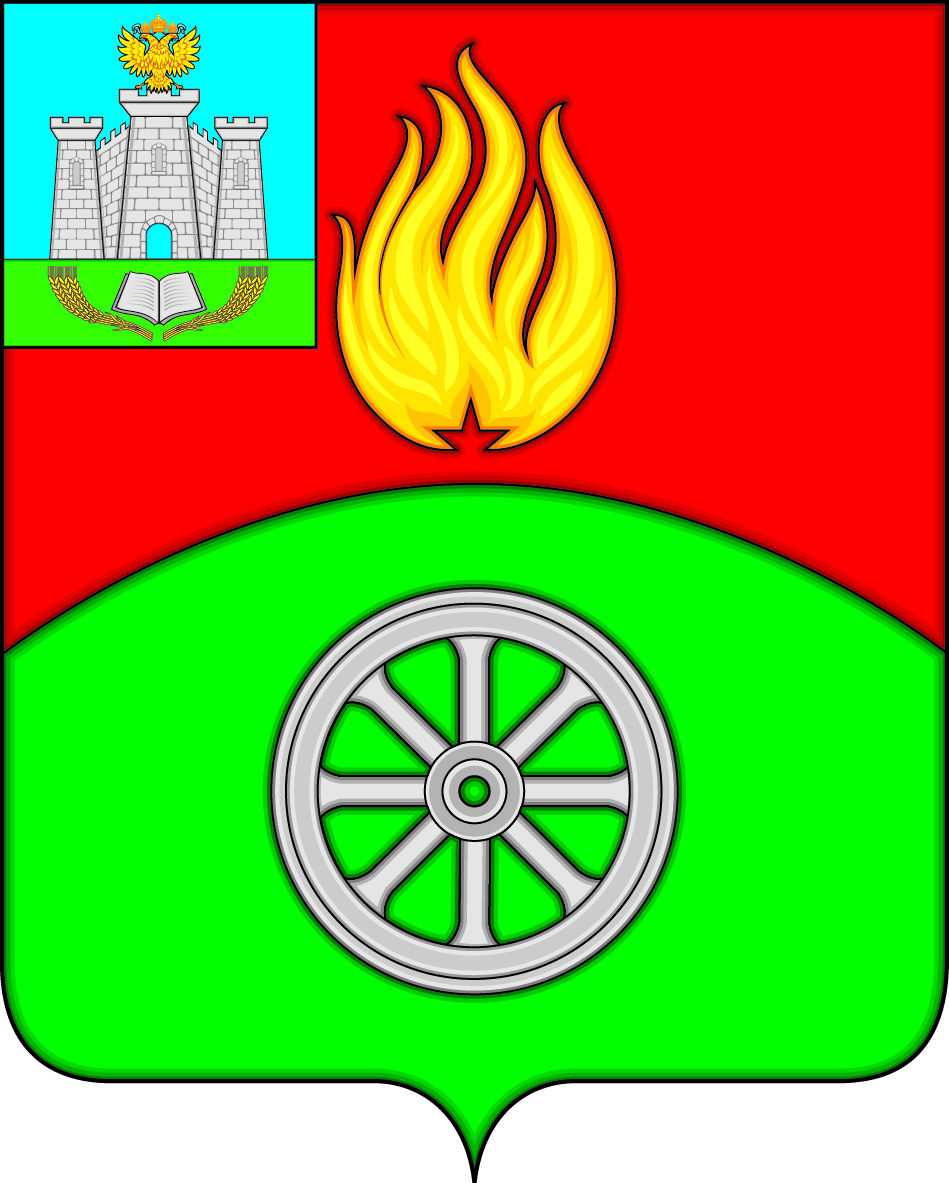 РОССИЙСКАЯ  ФЕДЕРАЦИЯОРЛОВСКАЯ ОБЛАСТЬВЕРХОВСКИЙ РАЙОНАДМИНИСТРАЦИЯ ПОСЕЛКА ВЕРХОВЬЕПОСТАНОВЛЕНИЕ25 января 2023 года		                                                                № 23                                                  пгт. ВерховьеО внесении изменений в постановление администрации поселка Верховье от 7 апреля 2017 года № 45 «О создании комиссии по признанию граждан малоимущими в целях постановки на учет в качестве нуждающихся в жилых помещениях»            В соответствии с Жилищным кодексом Российской Федерации, законами Орловской области от 06.02.2006г. № 573-ОЗ «О порядке ведения органами местного самоуправления учета граждан в качестве нуждающихся в жилых помещениях, предоставляемых по договорам социального найма», от 4.02.2020г. № 2445-ОЗ «О порядке определения размера дохода, приходящегося на каждого члена семьи, и стоимости имущества, находящегося в собственности членов семьи и подлежащего налогообложению, в целях признания граждан малоимущими и предоставления им по договорам социального найма жилых помещений муниципального жилищного фонда и порядке признания граждан малоимущими в Орловской области», уставом поселка Верховье, администрация поселка Верховье  постановляет:Внести изменения в постановление администрации поселка Верховье от 7 апреля 2017 года № 45 «О создании комиссии по признанию граждан малоимущими в целях постановки на учет в качестве нуждающихся в жилых помещениях» следующие изменения: 1.1.  Отменить изменения, внесенные постановлением от 26 июня 2018 года № 113;1.2.  Вывести из состава комиссии по признанию граждан малоимущими в целях постановки на учет в качестве нуждающихся в жилых помещениях Жердеву А.Ю. – главного специалиста – юриста администрации поселка Верховье, Симонову Н.И. – директора БУ ОО «ЦСОН Верховского района»;1.3. Ввести в состав комиссии по определению мест обустройства площадок для установки контейнеров для накопления твердых коммунальных отходов на территории поселка Верховье (по согласованию) Полякову Т.И. – главного специалиста – юриста администрации поселка Верховье, Братских Н.А. – директора БУ ОО «КЦСОН Верховского района».     2.  Разместить настоящее постановление на сайте http://verhovadm.ru/    3. Контроль за исполнением настоящего постановления возложить на        заместителя главы администрации поселка Верховье Н. А. Головину.Глава поселка Верховье                                                              М. В. Величкина